NORSKE ELGHUNDKLUBBERS FORBUND			25. juni-2016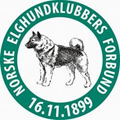 Dommerkurs løshund-dommere/ elever – oppdatering 2016Forbundsstyret og Løshund-komiteen vil i sommer arrangere regionale samlinger for løshund-dommere og elever. RS har vedtatt at det skal kjøres en evalueringsrunde høsten 2016, og revidering av reglene skjer på RS-17Sommerens samlinger blir derfor en oppdatering for å sikre så lik bedømmelse som mulig.Finnmark, Troms og Nord-Hålogaland	ansvar Arve Olav Seter og Jostein DahleDato: xx/x-16  Sted: Mangler tilbakemelding fra områdeklubber	 kl xx.00Salten og Helgeland 				ansvar Arve Olav Seter og Jostein DahleDato: xx/x-16  Sted: Mangler tilbakemelding fra områdeklubber	 kl xx.00Nord Trøndelag og Sør Trøndelag		ansvar Arve Olav Seter og Jostein DahleDato: 18/6 -16  Sted: Stjørdal, sted kommer senere. 	 kl xx.00Jotunfjell og Fjordane, Vestoppland og Gudbrandsdalen 		ansvar Kjell KrukeDato: 3/7-16  Sted: Quality Hotel & Resort Hafjell, Øyer 	kl 10.00Hedmark og Østerdalen 			ansvar Kjetil SkjærbekkDato: 10/6-16	Sted: Rena Hotell ( gamle Trudvang)  	kl 18.00Buskerud, Vestfold og Hadeland, 		ansvar Bjørn Ivar KrabbesundDato: 3/7-16 	Sted: Kongsberg, Vandrehjemmet  		kl 13.30Osloområdet og Follo og Østfold, 		ansvar Ivar HorrigmoDato: 20/6-16  Sted: 	Mortens Kro, 2. etasje. Gjelleråsen 	kl 18.00			Tronheimsvegen 3, 1481 HaganTelemark, Aust-Agder og Telemark 		ansvar Kjell Arild HaugenDato: 1/7-16  Sted: Lyngrillen Kafe, Brokelandsheia  	kl 17.00Dersom det ikke passer å møte i «egen region», kan dommerne møte på en av de andre stedene. Klubbene, sammen med kursansvarlige, organiserer det praktiske! Klubbene deler på utgifter til bevertning og lokaler.Mai  2016  Forbundsstyret / Løshundkomiteen